Publicado en  el 24/10/2016 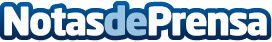 ¿Tienen realmente los emojis un significado universal?Estos símbolos se utilizan en la vida diaria, aunque también han servido para generar contraseñas, reservar viajes o promover la diversidad. Un análisis ha demostrado que, a pesar de que existe un cierto consenso universal sobre el sentido de la mayoría de los emojis, algunos símbolos no se interpretan igual en todos los sitios.Datos de contacto:Nota de prensa publicada en: https://www.notasdeprensa.es/tienen-realmente-los-emojis-un-significado Categorias: Telecomunicaciones E-Commerce Dispositivos móviles http://www.notasdeprensa.es